Ashwick & Oakhill Village Hall MinutesMonday 05 September 2022 7:00 PMPresent:Kim, Tim, Caroline, Chris, Andy S, David T, David S, KateApologies: Andy N, Martin, Laura Minutes of Committee Meeting Monday 01 August 2022 – Approved.Introductions and welcome to David and Kate Simons on their first committee meeting. We hope to see them again at future meetings and welcome their input today.GOVERNANCEHallmark AccreditationHallmark Levels 2 & 3 – confirmation that the decision from last meeting to postpone the assessment means that this will now probably take place in 2023FINANCETreasurers ReportClosing balance for end of August - £48,725.61Main Payments in August: Builders costs £7.7k, Fire Alarm & annual maintenance £3.3kIncome: Receipt of £1k from proceeds of 2022 Village FestivalGrant Applications/ReceiptsClaim has been submitted for £10k grant that was awarded with conditionsBOOKINGSBookings Secretary Report – see attachedDiscussion around future events and how to encourage bookings.Suggestions included pamper evening and wreath making. Andy S to contact the previous person who held wreath-making sessions several years ago.REJUVENATIONPhase 1 - Cafe/KitchenProgress in August has been a little quieter due to holidays but doors have now been fitted.Discussion over painting of the outside of the building – especially the new wall where the garage door was previously. Builders to be asked for a price.Grill between Kitchen and Seating area to be addressedDiscussion about café furniture – potential to buy pre-used rather than new if possible – from a discontinued business or café closure Launch event / date to be discussed at the next meetingPhase 2 – extension with changing rooms – on holdMARKETINGBeacon Magazine – Feature on Bowls club (NB after the meeting this was cancelled due to illness of Chris Sully – to be included next month). Save the date for Christmas Market and Halloween EventFUNDRAISINGHalloween Children’s event – date TBCXmas Market – 3rd December. Alcohol stall on sale or return has been agreedOakhill’s Got Talent – tbc – next Spring/Opening Ceremony?Black Tie Event – possibly May 2023.  FACILITIES / MAINTENANCEPlaygroundROSPA inspection results received – were not discussed in detailSeesaw – now completely broken. Can we remove the broken element in the interest of safety? Has been sectioned off with cones.Parking line paintingAwaiting dates from contractor – now expected to have call about this 6/9/22OtherNoted that 2 (possibly 3) of the gates to the field are in need of repair.Broadband: The Wi-Fi is still not working correctly – Action Andy N to contact supplier (Truespeed) to resolve. Noted that Wi-Fi will be required for the Xmas Market stallholders to take card payments.Question over whether this remains FoC forever or a certain period of timeENVIRONMENTAL ACTIVITIESThe trees planted round the Rec need the grass removing from the bases – agreed to speak to Sally & Justin to see if they have time to help, and to start with tree #4 which is showing signs of ill-heathANY OTHER BUSINESSAndy S asked members of the committee to watch the mailbox as he is away for 1 weekCaroline to respond to the email we received from a villager offering free Office furniture, requesting pictures to see if this can be of use for usNEXT VHC MEETING – Tuesday 4th October 2022 7pm 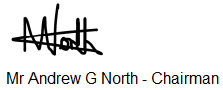 Ashwick & Oakhill Village Hall Bookings ReviewRegular Bookings UpdateTai Chi (Jo Webb) – Weekly (Mon pm)Yoga (Min Roberston) – Two classes per week (Tue am & Thur evening)Ukrainian Support Drop In – Weekly (Tue 1030-1200)Indoor Bowls (Chris Sully) – Weekly (Tue 1400-1600)Parish Council – Monthly (usually Weds evening) Pilates (Kelly Lewis) – Weekly (Thur evening)Pawsitive Life Puppy Class (Ieuan Hudson) – Weekly (Mon or Weds evening)East Mendip Gardening Club – Monthly (Tue evening)Oakhill & Ashwick Local History Group – Monthly (Wed evening)FootballStrong interest from Wells FC Colts (U14) in long term pitch hire.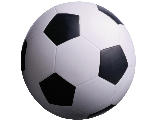 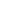 10-15 matches per season (Sat pm) + Thursday evening daylight training.£25/match + £10/training session = £550-£675/year (guess).Next step – Awaiting Wells FC reps to arrange visit to our facilities.One-Off Bookings (some way off…)October 2023 - South West Folk, Song and Dance Group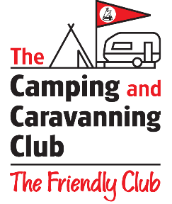 This section of  the Camping and Caravanning Club (folk dancing, poetry, singing) have booked the hall facilities for 4 evenings (630pm to 10pm) from Thursday 5th – Sunday 8th October 2023. Contact is Bernadette Thorne.The group will stay at Oakhill Camping & Caravanning (Mandy Alvis).Future One-Off Bookings (August to October)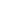 Equine Students (Liz Tyrrell-Asprey) – Thurs 15th SepWells & Mendip Astronomers (Hugh Allen) – Sat 17th Sep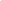 Canine Physio (Liz Tyrrell-Asprey) – Sat 18th SepCanine Rehab (Liz Tyrrell-Asprey) – Sat 24th SepBirthday party (Sarah Lambourne-Wills) – Sun 25th Sep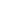 Birthday party (Shonda Powell) – Sat 22nd Oct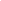 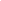 Equine Massage (Liz Tyrrell-Asprey) – Thurs 17th Nov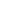 Canine Massage (Liz Tyrrell-Asprey) – Sat 26th Nov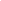 